Уважаемый Дмитрий Валентинович!По данным ФГБУ "Северо-Западный УГМС" и ФКУ «ЦУКС СЗРЦ МЧС России» на территории Северо-Запада на большинстве рек Новгородской, Псковской, Калининградской областей и на водных объектах Республики Карелия сохраняется высокая водность и понижение уровней воды.На большинстве рек Ленинградской области на фоне высокой водности отмечено повышение уровней воды. Ленинградская область:- ГП   Новоладожский канал – п. Свирица уровень воды повысился до отметки 599 см БС (+7 см БС) при НЯ=570 см БС (ОЯ=600 см БС). НЯ сохраняется. Сведений о затоплениях и подтоплениях не поступало.Отметка уровня Онежского озера выше нормы на 28 см, Ладожского озера выше нормы на 81 см, озера Ильмень выше нормы на 43 см, Чудского озера выше нормы на 22 см, Псковского озера выше на 28 см. Эксплуатация водохранилищ осуществляется в соответствии с                   действующими положениями правил использования водных ресурсов водохранилищ.Оперативный дежурный                                                Артюхов В.А.(812) 323-16-84Начальнику Управления ресурсов вод и регулированияводохозяйственной деятельностиФедерального агентства водных ресурсовД.В. САВОСТИЦКОМУ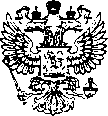 